Note: Children attending three-year kindergarten can only commence orientation on week prior to the third birthday. Once children have turned three years old, they can attend the full program as per the National Education and Care Law 2010.The above timetable may be subject to change at short notice. This includes the addition and cancellation of groups as well as change to group numbers.^ The following Kindergartens have been identified to lead a project to explore the benefits of a combined three and four-year-old sessional kindergarten program in readiness for funded three-year-old kindergarten.Karobran – Yellow GroupCollege Road – Grape & Silver GroupRiverdene – Navy GroupThomas Chirnside – Silver GroupJamieson Way – Olive & Lime Group Research has proven this model to benefit both age groups. Some of the benefits include enhanced social emotional development, leadership skills, altruism, self-confidence and self-esteem.2021 3-YEAR-OLD KINDERGARTEN TIMETABLE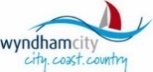 2021 3-YEAR-OLD KINDERGARTEN TIMETABLE2021 3-YEAR-OLD KINDERGARTEN TIMETABLE2021 3-YEAR-OLD KINDERGARTEN TIMETABLE2021 3-YEAR-OLD KINDERGARTEN TIMETABLE2021 3-YEAR-OLD KINDERGARTEN TIMETABLE2021 3-YEAR-OLD KINDERGARTEN TIMETABLE2021 3-YEAR-OLD KINDERGARTEN TIMETABLE2021 3-YEAR-OLD KINDERGARTEN TIMETABLE2021 3-YEAR-OLD KINDERGARTEN TIMETABLE2021 3-YEAR-OLD KINDERGARTEN TIMETABLE2021 3-YEAR-OLD KINDERGARTEN TIMETABLE2021 3-YEAR-OLD KINDERGARTEN TIMETABLEHOPPERS CROSSING KINDERGARTENSHOPPERS CROSSING KINDERGARTENSHOPPERS CROSSING KINDERGARTENSHOPPERS CROSSING KINDERGARTENSHOPPERS CROSSING KINDERGARTENSHOPPERS CROSSING KINDERGARTENSHOPPERS CROSSING KINDERGARTENSHOPPERS CROSSING KINDERGARTENSHOPPERS CROSSING KINDERGARTENSHOPPERS CROSSING KINDERGARTENSHOPPERS CROSSING KINDERGARTENSHOPPERS CROSSING KINDERGARTENSHOPPERS CROSSING KINDERGARTENSKINDERGARTENGROUPGROUPHOURSHOURSROOMROOMMONDAYMONDAYTUESDAYWEDNESDAYTHURSDAYFRIDAYKarobran64 Spring DriveHoppers Crossing 3029KookaburraKookaburra33222:00 - 5:00Karobran64 Spring DriveHoppers Crossing 3029PossumPossum55229:00 - 2:00Karobran64 Spring DriveHoppers Crossing 3029Yellow ^Yellow ^55228:30 - 1:308:30 - 1:30Wilmington7-13 Wilmington AvenueHoppers Crossing 3029BunjilBunjil33118:30 - 11:30Yerambooee 55 Maple Crescent Hoppers Crossing 3029PelicanPelican55229:00 - 2:00Yerambooee 55 Maple Crescent Hoppers Crossing 3029KangarooKangaroo55331:30 - 4:001:30 - 4:001:30 - 4:00Yerambooee 55 Maple Crescent Hoppers Crossing 3029EchidnaEchidna55112:00 - 4:302:00 - 4:302:00 - 4:30WERRIBEE KINDERGARTENSWERRIBEE KINDERGARTENSWERRIBEE KINDERGARTENSWERRIBEE KINDERGARTENSWERRIBEE KINDERGARTENSWERRIBEE KINDERGARTENSWERRIBEE KINDERGARTENSWERRIBEE KINDERGARTENSWERRIBEE KINDERGARTENSWERRIBEE KINDERGARTENSWERRIBEE KINDERGARTENSWERRIBEE KINDERGARTENSWERRIBEE KINDERGARTENSCollege Road34 College RdWerribee 3030WombatWombat33229:00 – 12:00College Road34 College RdWerribee 3030Grape ^Grape ^55228:30 – 1:30College Road34 College RdWerribee 3030Silver ^Silver ^55119:00 - 2:009:00 - 2:00Thomas Chirnside85-95 Walls RdWerribee 3030BilbyBilby33229:00 - 12:00Thomas Chirnside85-95 Walls RdWerribee 3030Silver ^Silver ^55229:00 - 2:00Riverdene 29 Parramatta Road Werribee 3030Navy ^Navy ^55119:00 - 2:00Werribee West Family Centre37 Ballan RoadWerribee 3030LorikeetLorikeet33119.00 - 12.00Werribee West Family Centre37 Ballan RoadWerribee 3030PelicanPelican55119:00 - 2:00MANOR LAKES KINDERGARTENSMANOR LAKES KINDERGARTENSMANOR LAKES KINDERGARTENSMANOR LAKES KINDERGARTENSMANOR LAKES KINDERGARTENSMANOR LAKES KINDERGARTENSMANOR LAKES KINDERGARTENSMANOR LAKES KINDERGARTENSMANOR LAKES KINDERGARTENSMANOR LAKES KINDERGARTENSMANOR LAKES KINDERGARTENSMANOR LAKES KINDERGARTENSMANOR LAKES KINDERGARTENSManor Lakes86 Manor Lakes BlvdManor Lakes 3024KoalaKoala33111:30 - 4:30WYNDHAM VALE KINDERGARTENSWYNDHAM VALE KINDERGARTENSWYNDHAM VALE KINDERGARTENSWYNDHAM VALE KINDERGARTENSWYNDHAM VALE KINDERGARTENSWYNDHAM VALE KINDERGARTENSWYNDHAM VALE KINDERGARTENSWYNDHAM VALE KINDERGARTENSWYNDHAM VALE KINDERGARTENSWYNDHAM VALE KINDERGARTENSWYNDHAM VALE KINDERGARTENSWYNDHAM VALE KINDERGARTENSWYNDHAM VALE KINDERGARTENSBalim Balim Early Years at Wunggurrwil Dhurrung Centre19 Communal RoadWyndham Vale 3024(access via Cortland Street)Operated by One Tree Community Services.WallabyWallaby55118:30 - 1:308:30 - 1:30Balim Balim Early Years at Wunggurrwil Dhurrung Centre19 Communal RoadWyndham Vale 3024(access via Cortland Street)Operated by One Tree Community Services.PlatypusPlatypus55118:30 - 1:30Balim Balim Early Years at Wunggurrwil Dhurrung Centre19 Communal RoadWyndham Vale 3024(access via Cortland Street)Operated by One Tree Community Services.EmuEmu55118:30 - 1:30POINT COOK KINDERGARTENSPOINT COOK KINDERGARTENSPOINT COOK KINDERGARTENSPOINT COOK KINDERGARTENSPOINT COOK KINDERGARTENSPOINT COOK KINDERGARTENSPOINT COOK KINDERGARTENSPOINT COOK KINDERGARTENSPOINT COOK KINDERGARTENSPOINT COOK KINDERGARTENSPOINT COOK KINDERGARTENSPOINT COOK KINDERGARTENSPOINT COOK KINDERGARTENSFeatherbrook33-35 Windorah DrivePoint Cook 3030EchidnaEchidna55332:00 - 4:302:00 - 4:302:00 - 4:30Jamieson Way59 Jamieson WayPoint Cook 3030PelicanPelican55119:00 - 2:00Jamieson Way59 Jamieson WayPoint Cook 3030EmuEmu55228:30 - 1:30Jamieson Way59 Jamieson WayPoint Cook 3030Olive ^Olive ^55119:00 - 2:00Jamieson Way59 Jamieson WayPoint Cook 3030Lime ^Lime ^55119:30 - 2:30Point Cook CLC1-21 Cheetham StreetPoint Cook 3030EmuEmu55118:30 - 1:30Point Cook CLC1-21 Cheetham StreetPoint Cook 3030CockatooCockatoo55229:00 - 2:009:00 - 2:00Saltwater153 Saltwater PromenadePoint Cook 3030EmuEmu55228:30 - 1:30Saltwater153 Saltwater PromenadePoint Cook 3030KoalaKoala33111:30 - 4:30Saltwater153 Saltwater PromenadePoint Cook 3030KangarooKangaroo55111:30 - 4:001:30 - 4:001:30 - 4:00TARNEIT KINDERGARTENSTARNEIT KINDERGARTENSTARNEIT KINDERGARTENSTARNEIT KINDERGARTENSTARNEIT KINDERGARTENSTARNEIT KINDERGARTENSTARNEIT KINDERGARTENSTARNEIT KINDERGARTENSTARNEIT KINDERGARTENSTARNEIT KINDERGARTENSTARNEIT KINDERGARTENSTARNEIT KINDERGARTENSTARNEIT KINDERGARTENSDavis Creek Primary School Kindergarten65 Wootten RoadTarneit 3029Operated by TRY Australia.PelicanPelican55119:00 - 2:00Davis Creek Primary School Kindergarten65 Wootten RoadTarneit 3029Operated by TRY Australia.Cassowary Cassowary 55119:00 - 2:00Penrose83 Penrose PromenadeTarneit 3029PelicanPelican55119:00 - 2:00 Tarneit150 Sunset Views BlvdTarneit 3029PelicanPelican55229:00 - 2:00 TARNEIT KINDERGARTENSTARNEIT KINDERGARTENSTARNEIT KINDERGARTENSTARNEIT KINDERGARTENSTARNEIT KINDERGARTENSTARNEIT KINDERGARTENSTARNEIT KINDERGARTENSTARNEIT KINDERGARTENSTARNEIT KINDERGARTENSTARNEIT KINDERGARTENSTARNEIT KINDERGARTENSTARNEIT KINDERGARTENSTARNEIT KINDERGARTENSTarneit North2-28 Goddard StreetTarneit 3029Operated by bestchanceTarneit North2-28 Goddard StreetTarneit 3029Operated by bestchancePelicanPelican55119:00 - 2:00TRUGANINA KINDERGARTENSTRUGANINA KINDERGARTENSTRUGANINA KINDERGARTENSTRUGANINA KINDERGARTENSTRUGANINA KINDERGARTENSTRUGANINA KINDERGARTENSTRUGANINA KINDERGARTENSTRUGANINA KINDERGARTENSTRUGANINA KINDERGARTENSTRUGANINA KINDERGARTENSTRUGANINA KINDERGARTENSTRUGANINA KINDERGARTENSTRUGANINA KINDERGARTENSArndell Park29-49 Federation BlvdTruganina 3029KoalaKoala33111:30 - 4:30Mainview Boulevard 49 Mainview BlvdTruganina 3029Operated by bestchanceBandicootBandicoot55449:00 - 2:00